Утвержден Приказом Закрытого Акционерного Общества «Азербайджанское Каспийское Морское Пароходство» от 01 декабря 2016 года, № 216.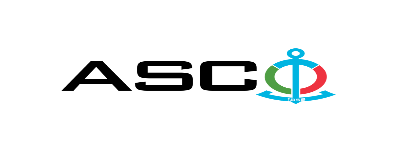 ЗАКРЫТОЕ АКЦИОНЕРНОЕ ОБЩЕСТВО «АЗЕРБАЙДЖАНСКОЕ КАСПИЙСКОЕ МОРСКОЕ ПАРОХОДСТВО» ОБЪЯВЛЯЕТ О ПРОВЕДЕНИИ ОТКРЫТОГО КОНКУРСА НА ЗАКУПКУ УСЛУГ (МАТЕРИАЛЫ И УСЛУГИ ВКЛЮЧИТЕЛЬНО) ПО МОНТАЖУ СИСТЕМЫ ЭЛЕКТРОСНАБЖЕНИЯ ДЛЯ МНОГОЭТАЖНЫХ ЖИЛЫХ ДОМОВ НА БАЛАНСЕ ЖСК "ДЕНИЗЧИ" С ДЕТСКИМ САДОМ НА ПЕРВОМ ЭТАЖЕ  К о н к у р с № AM090 / 2021 (на бланке участника-претендента)ПИСЬМО-ЗАЯВКА НА УЧАСТИЕ В ОТКРЫТОМ КОНКУРСЕ Город _______       “___”_________20___года ___________№           							                                                                                          Председателю Комитета по Закупкам АСКОГосподину Дж. МахмудлуНастоящей заявкой [с указанием полного наименования претендента-подрядчика] подтверждает намерение принять участие в открытом конкурсе № [с указанием претендентом номера конкурса], объявленном «АСКО» в связи с закупкой «__________». При этом подтверждаем, что в отношении [с указанием полного наименования претендента-подрядчика] не проводится процедура ликвидации, банкротства, деятельность не приостановлена, а также отсутствуют иные обстоятельства, не позволяющие участвовать в данном тендере.  Гарантируем, что [с указанием полного наименования претендента-подрядчика] не является лицом, связанным с АСКО. Сообщаем, что для оперативного взаимодействия с Вами по вопросам, связанным с представленной документацией и другими процедурами, нами уполномочен:Контактное лицо : Должность контактного лица: Телефон :  E-mail: Приложение:Оригинал  банковского  документа об  оплате взноса за участие в конкурсе –  на ____ листах.________________________________                                   _______________________(Ф.И.О. уполномоченного лица) (подпись уполномоченного лица)_________________________________                                                  (должность уполномоченного лица)                                                       ПЕРЕЧЕНЬ ТОВАРОВ :Технические требования и объем работ (материалы включительно) по монтажу системы электроснабжения многоэтажных жилых домов ЖСК "Денизчи" у которых первый этаж является детским садом :При монтаже системы электроснабжения зданий необходимо соблюдать требования проектной документации.Необходимо предоставить сертификаты качества и соответствия используемых материалов.Следует указать срок для сдачи выполненных работ.Необходимо предоставить лицензию на строительные работы (на строительство инженерных коммуникации и установку сетей).Для выполнения работ, требуется предоставить документы на участок для испытаний и ремонта, технические возможности и соответствующие рабочие разрешения и документы удостоверяющий опыт персонала предприятия.Члены персонала строительной организации должны иметь сертификаты на работу, указанную в объеме работ.Строительная организация должна иметь список официальных работников и договоров (копии контрактов) с работниками.Специализированная организация должна иметь опыт работы не менее 3 лет и  указать договоры за последние 3 года (по монтажу систем электроснабжения).Соблюдение правил безопасности при проведении строительных работ в соответствии с требованиями ЗАО «АКМП» и строительными нормами.Контактное лицо по техническим вопросам Эминов Джавид, инженер Отдела капитального строительства и ремонтаТелефон : +99450 2740251Электронная почта:     cavid.eminov@asco.az       До заключения договора купли-продажи с компанией победителем конкурса  проводится проверка претендента в соответствии с правилами закупок АСКО.    Компания должна перейти по этой ссылке (http://asco.az/sirket/satinalmalar/podratcilarin-elektron-muraciet-formasi/), чтобы заполнить специальную форму или представить следующие документы:Устав компании (со всеми изменениями и дополнениями)Выписка из реестра коммерческих юридических лиц (выданная в течение последнего 1 месяца)Информация об учредителе юридического лица  в случае если учредитель является юридическим лицомИНН свидететльствоПроверенный аудитором  баланс бухгалтерского учета или налоговая декларация (в зависимости от системы налогообложения) / справка на отсутствие налоговой задолженности в органах налогообложения Удостоверения личности законного представителяЛицензии учреждения необходимые для оказания услуг / работ (если применимо)Договор не будет заключен с компаниями которые не предоставляли указанные документы и не получили позитивную оценку по результатам процедуры проверки и они будут исключены из конкурса !  Перечень документов для участия в конкурсе:Заявка на участие в конкурсе (образец прилагается) ; Банковский документ об оплате взноса за участие в конкурсе ; Конкурсное предложение ; Банковская справка о финансовом положении грузоотправителя за последний год (или в течении периода функционирования) ;Справка из соответствующих налоговых органов об отсутствии  просроченных обязательств по налогам и другим обязательным платежам в Азербайджанской Республике, а также об отсутствии неисполненных обязанностей налогоплательщика, установленных Налоговым кодексом Азербайджанской Республики в течение последнего года (исключая период приостановления). На первичном этапе, заявка на участие в конкурсе (подписанная и скрепленная печатью) и банковский документ об оплате взноса за участие (за исключением конкурсного предложения) должны быть представлены на Азербайджанском, русском или английском языках не позднее 17:00 (по Бакинскому времени) 09 декабря 2021 года по месту нахождения Закрытого Акционерного Общества «Азербайджанское Каспийское Морское Пароходство» (далее – «АСКО» или "Закупочная Организация") или путем отправления на электронную почту контактного лица. Остальные документы должны быть представлены в конверте конкурсного предложения.   Перечень (описание) закупаемых товаров, работ и услуг прилагается.Сумма взноса за участие в конкурсе и приобретение Сборника Основных Условий :Претенденты, желающие принять участие в конкурсе, должны оплатить нижеуказанную сумму взноса за участие в конкурсе (название организации проводящий конкурс и предмет конкурса должны быть точно указаны в платежном поручении) путем перечисления средств на банковский счет АСКО с последующим представлением в АСКО документа подтверждающего оплату, в срок не позднее, указанного в первом разделе.  Претенденты, выполнявшие данное требование, вправе приобрести Сборник Основных Условий по предмету закупки у контактного лица в электронном или печатном формате в любой день недели с 09.00 до 18.00 часов до даты, указанной в разделе IV объявления.Взнос за участие (без НДС) : 150 АЗН Допускается оплата суммы взноса за участие в манатах или в долларах США и Евро в эквивалентном размере.   Номер счета :Взнос за участие в конкурсе не подлежит возврату ни при каких обстоятельствах, за исключением отмены конкурса АСКО !Гарантия на конкурсное предложение:Для конкурсного предложения требуется банковская гарантия в сумме не менее 1 (одного)% от цены предложения. Форма банковской гарантии будет указана в Сборнике Основных Условий. Оригинал банковской гарантии должен быть представлен в конкурсном конверте вместе с предложением. В противном случае Закупочная Организация оставляет за собой право отвергать такое предложение. Финансовое учреждение, выдавшее гарантию, должно быть принято в финансовых операциях в Азербайджанской Республике и / или в международном уровне. Закупочная организация  оставляет за собой право не принимать никаких недействительных  банковских гарантий.В случае если лица, желающие принять участие в конкурсе закупок, предпочтут  представить гарантию другого типа  (аккредитив, ценные бумаги,  перевод средств на счет указанный в тендерных документах, депозит и другие финансовые активы), в этом случае должны предварительно запросить АСКО посредством контактного лица, указанного в объявлении и получить согласие  о возможности приемлемости такого вида гарантии. Сумма гарантии за исполнение договора требуется в размере 5 (пяти) % от закупочной цены.Предельный срок и время подачи конкурсного предложения :Участники, представившие заявку на участие и банковский документ об оплате взноса за участие в конкурсе до срока, указанного в первом разделе, должны представить свои конкурсные предложения в «АСКО» в запечатанном конверте (один оригинальный экземпляр и одна копия) не позднее 17:00 (по Бакинскому времени) 23 декабря 2021 года.Конкурсные предложения, полученные позже указанной даты и времени, не вскрываются и возвращаются участнику.Адрес закупочной организации :Азербайджанская Республика, AZ1003, город Баку, проспект Нефтяников  2. Председателю Комитета по Закупкам АСКОКонтактное лицо :Эмиль ГасановВедущий специалист по закупкам Департамента Закупок АСКОТелефон :  +99450 422 00 11Электронная почта: emil.hasanov@asco.az, tender@asco.azЗаур Саламов Специалист по закупкам Департамента Закупок АСКОТелефонный номер: +99455 817 08 12Адрес электронной почты: zaur.salamov@asco.azПо юридическим вопросам :Телефонный номер: +994 12 4043700 (внутр. 1262)Адрес электронной почты:  tender@asco.azДата, время и место вскрытия конвертов с конкурсными предложениями :Вскрытие конвертов будет производиться в 15.00 (по Бакинскому времени) 24 декабря 2021 года по адресу, указанному в разделе V. Лица, желающие принять участие в вскрытии конверта, должны представить документ, подтверждающий их участие (соответствующую доверенность от участвующего юридического или физического лица) и удостоверение личности не позднее, чем за полчаса до начала конкурса.Сведения о победителе конкурса :Информация о победителе конкурса будет размещена в разделе «Объявления» официального сайта АСКО.№.Описание услугЕдиница измеренияКоличествоО требовании сертификатаМонтаж системы электроснабжения многоэтажных жилых домов (стоимость материалов и услуг включительно)Здание -1 (Блок А, Б, В) (стоимость материалов и услуг включительно)СИЛОВАЯ УСТАНОВКА И ЭЛЕКТРИЧЕСКОЕ ОСВЕЩЕНИЕ (стоимость материалов и услуг включительно)1Монтаж стального оцинкованного круга В1-II-МД-8-2000 ГОСТ 2590-2006 / 9.307-89 / Cт3Сп-1  (штанга подвесная для кабельных каналов с резьбой, гайка, комплект шайбы d = 8 мм включительно)м  1450Сертификат соответствия и качества    2 Монтаж стального оцинкованного круга В1-II-МД-8-2000 ГОСТ 2590-2006 / 9.307-89 / Cт3Сп-1 (для заземления, 1 шт. - 3,0 метра)шт.16Сертификат соответствия и качества    3 Монтаж стального оцинкованного круга В1-II-МД-16-5000 ГОСТ 2590-2006 / 9.307-89 / Cт3Сп-1 (для заземления, 1 шт. - 5,0 метра)шт.5Сертификат соответствия и качества    4Монтаж стальной полосы размером 4 х 25 мм (лист стальной -  толщина 4 мм, ширина 40 мм (оцинкованная, для заземления) ГОСТ 103-2006м  325Сертификат соответствия и качества    5Монтаж стальной полосы размером 4 х 40 мм (лист стальной -  толщина 4 мм, ширина 40 мм (оцинкованная, для заземления) ГОСТ 103-2006м  59Сертификат соответствия и качества    6Монтаж угольника оцинкованного  40 х 40 х 4 х 2000 ГОСТ 8509-93 / ГОСТ 9.307-89 / Ст3Сп-1 монтаж полосы стальной угловой (для заземления) (1 шт. - 2,0 метра)шт.8Сертификат соответствия и качества    7Монтаж пластиковой трубы ПНД ∅ 25 ГОСТ Р МЭК 61386.1-2014 (мягко-гладкая, для прокладки кабеля) м  12300Сертификат соответствия и качества    8Монтаж пластиковой трубы ПНД ∅ 32 ГОСТ Р МЭК 61386.1-2014 (мягко-гладкая, для прокладки кабеля) м  1925Сертификат соответствия и качества    9Монтаж пластиковой трубы ПНД ∅ 40 ГОСТ Р МЭК 61386.1-2014 (мягко-гладкая, для прокладки кабеля) м  1445Сертификат соответствия и качества    10Монтаж стальной трубы размером 25 х 3,2 ГОСТ 3262-75 м  245Сертификат соответствия и качества    11Монтаж стальной трубы размером 65 х 4,0 ГОСТ 3262-75 м  40Сертификат соответствия и качества    12Кабельный канал металлический 200 x 20 x 2000 мм ГОСТ Р МЭК 61084-1-2007 Монтаж кабельного канала (нержавеющая сталь, высота канала 2 см, длина 2000 мм)м  125Сертификат соответствия и качества    13Кабельный канал металлический 300 x 20 x 2000 мм ГОСТ Р МЭК 61084-1-2007 Монтаж кабельного канала (нержавеющая сталь, высота канала 2 см, длина 2000 мм)м  125Сертификат соответствия и качества    14Монтаж кабеля NYY 1 х 2,5 мм² 0,6 / 1кВ DIN VDE 0276-603м  75Сертификат соответствия и качества    15Монтаж кабеля NYY 3 х 1,5 мм² 0,6 / 1кВ DIN VDE 0276-603м  1800Сертификат соответствия и качества    16Монтаж кабеля NYY 3 х 2,5 мм² 0,6 / 1кВ DIN VDE 0276-603м  9895Сертификат соответствия и качества    17Монтаж кабеля NYY 4 х 2,5 мм² 0,6 / 1кВ DIN VDE 0276-603м  9480Сертификат соответствия и качества    18Монтаж кабеля NYY 5 х 2,5 мм² 0,6 / 1кВ DIN VDE 0276-603м  100Сертификат соответствия и качества    19Монтаж кабеля NYY 3 х 4 мм² 0,6 / 1кВ DIN VDE 0276-603м  17085Сертификат соответствия и качества    20Монтаж кабеля NYY 4 х 4 мм² 0,6 / 1кВ DIN VDE 0276-603м  25Сертификат соответствия и качества    21Монтаж кабеля NYY 3 х 6 мм² 0,6 / 1кВ DIN VDE 0276-603м  1925Сертификат соответствия и качества    22Монтаж кабеля NYY 5 х 6 мм² 0,6 / 1кВ DIN VDE 0276-603м  1695Сертификат соответствия и качества    23Монтаж кабеля NYY 5 х 10 мм² 0,6 / 1кВ DIN VDE 0276-603м  470Сертификат соответствия и качества    24Монтаж кабеля NYY 4 х 16 мм² 0,6 / 1кВ DIN VDE 0276-603м  40Сертификат соответствия и качества    25Монтаж кабеля NYY 5 х 16 мм² 0,6 / 1кВ DIN VDE 0276-603м  70Сертификат соответствия и качества    26Монтаж кабеля NYY 3 х 35 + 1 x 16 мм² 0,6 / 1кВ DIN VDE 0276-603м  10Сертификат соответствия и качества    27Монтаж кабеля NYY 3 х 50 + 1 x 25 мм² 0,6 / 1кВ DIN VDE 0276-603м  250Сертификат соответствия и качества    28Монтаж кабеля NYY 3 х 70 + 1 x 35 мм² 0,6 / 1кВ DIN VDE 0276-603м  310Сертификат соответствия и качества    Здание - 2 (Блок А, Б) (стоимость материалов и услуг включительно)СИЛОВАЯ УСТАНОВКА И ЭЛЕКТРИЧЕСКОЕ ОСВЕЩЕНИЕ (стоимость материалов и услуг включительно)29Монтаж стального оцинкованного круга В1-II-МД-8-2000 ГОСТ 2590-2006 / 9.307-89 / Cт3Сп-1  (штанга подвесная для кабельных каналов с резьбой, гайка, комплект шайбы d = 8 мм включительно)м  1080Сертификат соответствия и качества    30 Монтаж стального оцинкованного круга В1-II-МД-8-2000 ГОСТ 2590-2006 / 9.307-89 / Cт3Сп-1 (для заземления, 1 шт. - 3,0 метра)шт.14Сертификат соответствия и качества    31Монтаж стальной полосы размером 4 х 25 мм (лист стальной -  толщина 4 мм, ширина 25 мм (оцинкованная, для заземления) ГОСТ 103-2006м  156Сертификат соответствия и качества    32Монтаж стальной полосы размером 4 х 40 мм (лист стальной -  толщина 4 мм, ширина 40 мм (оцинкованная, для заземления) ГОСТ 103-2006м  112Сертификат соответствия и качества    33Монтаж угольника оцинкованного  40 х 40 х 4 х 2000 ГОСТ 8509-93 / ГОСТ 9.307-89 / Ст3Сп-1 монтаж полосы стальной угловой (для заземления) (1 шт. - 2,0 метра)шт.8Сертификат соответствия и качества    34Монтаж пластиковой трубы ПНД ∅ 25 ГОСТ Р МЭК 61386.1-2014 (мягко-гладкая, для прокладки кабеля) м  14500Сертификат соответствия и качества    35Монтаж пластиковой трубы ПНД ∅ 32 ГОСТ Р МЭК 61386.1-2014 (мягко-гладкая, для прокладки кабеля) м  2520Сертификат соответствия и качества    36Монтаж пластиковой трубы ПНД ∅ 40 ГОСТ Р МЭК 61386.1-2014 (мягко-гладкая, для прокладки кабеля) м  1325Сертификат соответствия и качества    37Монтаж пластиковой трубы ПНД ∅ 50 ГОСТ Р МЭК 61386.1-2014 (мягко-гладкая, для прокладки кабеля) м  85Сертификат соответствия и качества    38Монтаж стальной трубы размером 25 х 3,2 ГОСТ 3262-75 м  350Сертификат соответствия и качества    39Монтаж стальной трубы размером 40 х 3,5 ГОСТ 3262-75 м  185Сертификат соответствия и качества    40Монтаж стальной трубы размером 50 х 3,5 ГОСТ 3262-75 м  375Сертификат соответствия и качества    41Монтаж стальной трубы 65 х 4,0 ГОСТ 3262-75 м  150Сертификат соответствия и качества    42Кабельный канал металлический 200 x 20 x 2000 мм ГОСТ Р МЭК 61084-1-2007 Монтаж кабельного канала (нержавеющая сталь, высота канала 2 см, длина 2000 мм)м  192Сертификат соответствия и качества    43Кабельный канал металлический 300 x 20 x 2000 мм ГОСТ Р МЭК 61084-1-2007 Монтаж кабельного канала (нержавеющая сталь, высота канала 2 см, длина 2000 мм)м  164Сертификат соответствия и качества    44Монтаж кабеля NYY 3 х 1,5 мм² 0,6 / 1кВ DIN VDE 0276-603м  455Сертификат соответствия и качества    45Монтаж кабеля NYY 3 х 2,5 мм² 0,6 / 1кВ DIN VDE 0276-603м  8750Сертификат соответствия и качества    46Монтаж кабеля NYY 4 х 2,5 мм² 0,6 / 1кВ DIN VDE 0276-603м  9515Сертификат соответствия и качества    47Монтаж кабеля NYY 3 х 4 мм² 0,6 / 1кВ DIN VDE 0276-603м  17310Сертификат соответствия и качества    48Монтаж кабеля NYY 4 х 4 мм² 0,6 / 1кВ DIN VDE 0276-603м  6Сертификат соответствия и качества    49Монтаж кабеля NYY 3 х 6 мм² 0,6 / 1кВ DIN VDE 0276-603м  2495Сертификат соответствия и качества    50Монтаж кабеля NYY 5 х 6 мм² 0,6 / 1кВ DIN VDE 0276-603м  1500Сертификат соответствия и качества    51Монтаж кабеля NYY 5 х 10 мм² 0,6 / 1кВ DIN VDE 0276-603м  325Сертификат соответствия и качества    52Монтаж кабеля NYY 4 х 16 мм² 0,6 / 1кВ DIN VDE 0276-603м  375Сертификат соответствия и качества    53Монтаж кабеля NYY 5 х 16 мм² 0,6 / 1кВ DIN VDE 0276-603м  175Сертификат соответствия и качества    54Монтаж кабеля NYY 3 х 35 + 1 x 16 мм² 0,6 / 1кВ DIN VDE 0276-603м  175Сертификат соответствия и качества    55Монтаж кабеля NYY 3 х 50 + 1 x 25 мм² 0,6 / 1кВ DIN VDE 0276-603м  285Сертификат соответствия и качества    56Монтаж кабеля NYY 3 х 120 + 1 x 70 мм² 0,6 / 1кВ DIN VDE 0276-603м  20Сертификат соответствия и качества    Механические работы57Штробления канала в стенах под проводку электрических кабелей.  п / м1030058Замазывание штроб в стенах под проводку электрических кабелей.  п / м10300